O formulario incorpora unha breve aclaración de cada apartado, co único fin de servir de guía para a cumprimentación do mesmo; non obstante, é de suma importancia que o documento que se entregue á Fundación Emalcsa, non inclúa ditas aclaracións.Os diferentes apartados do presente formulario, son parte necesaria para a valoración dos proxectos, polo que é indispensable cubrir cada un dos mesmos.INDICE:Datos da entidade solicitanteActividades/programas de fomento do deporte baseProxecto socialCadros de solicitude económica.  (Lugar, data e sinatura do representante legal da Entidade)1.1. Nome da Entidade 1.1. Nome da Entidade [Escriba el nombre completo de la Entidad que presenta el proyecto (entre paréntesis indicar, en caso que proceda, las siglas por las que es conocida)][Escriba el nombre completo de la Entidad que presenta el proyecto (entre paréntesis indicar, en caso que proceda, las siglas por las que es conocida)]C.I.F [Escriba el Código de Identificación Fiscal de la Entidad que presenta el proyecto]1.2. Sede Social1.2. Sede Social1.2. Sede Social1.2. Sede SocialEnderezo[Escriba la dirección de la Entidad][Escriba la dirección de la Entidad][Escriba la dirección de la Entidad]Localidade     [Escriba la localidad y provincia de la Entidad]ProvinciaCódigo Postal[Escriba el nombre de la población, nº código postal y provincia de la sede social][Escriba el nombre de la población, nº código postal y provincia de la sede social][Escriba el nombre de la población, nº código postal y provincia de la sede social]Teléfono[Escriba el teléfono y fax de la Entidad]FaxCorreoelectrónico [Escriba la dirección de correo electrónico de la Entidad] Es obligatorio presentar una dirección de correo electrónico que esté operativa dado que mediante este medio se realizarán todas las comunicaciones] [Escriba la dirección de correo electrónico de la Entidad] Es obligatorio presentar una dirección de correo electrónico que esté operativa dado que mediante este medio se realizarán todas las comunicaciones] [Escriba la dirección de correo electrónico de la Entidad] Es obligatorio presentar una dirección de correo electrónico que esté operativa dado que mediante este medio se realizarán todas las comunicaciones]Web[Escriba la Página Web de la Entidad ][Escriba la Página Web de la Entidad ][Escriba la Página Web de la Entidad ]1.3. Natureza Xurídica da entidade1.3. Natureza Xurídica da entidadeTipoloxía[Escriba la naturaleza jurídica de la Entidad solicitante (Asociación, Fundación, etc.)]Fins da Entidade segundo EstatutosFins da Entidade segundo Estatutos[Escriba el objeto social de la Entidad Solicitante (según consta en sus estatutos)][Escriba el objeto social de la Entidad Solicitante (según consta en sus estatutos)]1.4. Data de constitución[Escriba la fecha en la que se constituyó la Entidad según se establece en el acta o escritura notarial correspondiente]1.5. Rexistro e data de inscriciónIndicar el código o registro de entidades deportivas de la Xunta de Galicia[Escriba la fecha] . En el caso de que se encuentre inscrita en el REMAC, indicar código o número de registro.1.6. Número de persoas que compoñen a Entidade1.6. Número de persoas que compoñen a Entidade[Escriba el Número de personas que trabajan en la Entidad Solicitante con relación laboral remunerada diferenciando el personal con contrato fijo del temporal][Escriba el Número de personas que trabajan en la Entidad Solicitante con relación laboral remunerada diferenciando el personal con contrato fijo del temporal]Xunta directiva[Escriba el Número de personas que componen la junta directiva]Remunerado fixo[Escriba el Número de personal fijo]Remunerado temporal[Escriba el Número de personas trabajan temporalmente en la entidadVoluntario[Escriba el Número de personas que colaboran con la Entidad Solicitante de forma más o menos estable]Nº de socios[Escriba el Número de socios que pagan una cuota periódica para contribuir al sostenimiento de la Entidad Solicitante y de sus actividades]1.7. Orzamento 2016 da entidade1.7. Orzamento 2016 da entidade1.7. Orzamento 2016 da entidade1.7. Orzamento 2016 da entidade1.7. Orzamento 2016 da entidadeFinanciadorDestinoInstituciónImportePorcentaxe sobre totalFinanciación públicaFinanciación públicaFinanciación públicaFinanciación privadaFinanciación privadaFinanciación privadaFondos propiosFondos propiosFondos propiosTotalTotalTotal1I.8. Información sobre o representante legal da entidade1I.8. Información sobre o representante legal da entidadeNome e apelidos[Escriba nombre y apellidos completos y el cargo en la organización de representante legal de la entidad]N.I.FCargoTeléfono/fax:Correo electrónico1.9. Responsable do proxecto1.9. Responsable do proxectoNome e apelidos[Escriba nombre y apellidos completos y el cargo en la organización de la persona responsable del proyecto con la que habría que contactar para cualquier asunto relacionado con el mismo]    CargoTeléfono/fax:Correo electrónico1.10. Pertence a algunha federación ou confederación de entidades deportivas1.10. Pertence a algunha federación ou confederación de entidades deportivas1.10. Pertence a algunha federación ou confederación de entidades deportivas1.10. Pertence a algunha federación ou confederación de entidades deportivas1.10. Pertence a algunha federación ou confederación de entidades deportivasSíNoEn caso afirmativo indicar o nome[Escriba el Nombre)[Escriba el Nombre)[Escriba el Nombre)[Escriba el Nombre)[Escriba el Nombre)1.11. Relaciónss de vinculación e participación en organización de eventos deportivos municipais nos últimos 3 anos.1.11. Relaciónss de vinculación e participación en organización de eventos deportivos municipais nos últimos 3 anos.1.11. Relaciónss de vinculación e participación en organización de eventos deportivos municipais nos últimos 3 anos.1.11. Relaciónss de vinculación e participación en organización de eventos deportivos municipais nos últimos 3 anos.Escriba una enumeración de las relaciones existentes entre la organización y el Concello de A CoruñaEscriba una enumeración de las relaciones existentes entre la organización y el Concello de A CoruñaEscriba una enumeración de las relaciones existentes entre la organización y el Concello de A CoruñaEscriba una enumeración de las relaciones existentes entre la organización y el Concello de A CoruñaProxecto/osAnoActividadeNº de participantesDescriba el proyecto/os realizados en colaboración con el concello de A Coruña en 20122014201520161.12. Experiencia da entidade na xestión de actividades deportivas que vinculen deporte e solidaridade, inclusión ou intervención socialIdentificar si se ha realizado proyectos sociales similares a los de la presente convocatoria o si ha sido beneficiaria de alguna de las convocatorias anteriores. Identificar año y proyecto desarrollado.2.1 Relacións de vinculación e participación en organización de eventos deportivos de fomento do deporte base.2.1 Relacións de vinculación e participación en organización de eventos deportivos de fomento do deporte base.2.1 Relacións de vinculación e participación en organización de eventos deportivos de fomento do deporte base.2.1 Relacións de vinculación e participación en organización de eventos deportivos de fomento do deporte base.Describa as principais actividades da sua entidade en relación co fomento do deporte base, nos últimos 3 anos.Describa as principais actividades da sua entidade en relación co fomento do deporte base, nos últimos 3 anos.Describa as principais actividades da sua entidade en relación co fomento do deporte base, nos últimos 3 anos.Describa as principais actividades da sua entidade en relación co fomento do deporte base, nos últimos 3 anos.ActividadeDescriciónAnoNº de participantes2014201520162.2 Beneficiarios e xustificación2.2 Beneficiarios e xustificaciónDescribir el tipo de colectivo, necesidades del mismo y justificación de las intervención en la ciudad de A Coruña. (Actividades deportivas)Describir el tipo de colectivo, necesidades del mismo y justificación de las intervención en la ciudad de A Coruña. (Actividades deportivas)Nº de beneficiarios directos das actividades deportivas de fomento do deporte base.[Escriba la cuantificación numérica de las personas beneficiarias de la actividad]2.3 Fomento de deporte base e deporte feminino2.3 Fomento de deporte base e deporte femininoNº de licenzas deportivas(Diferenciar entre masculinas e femeninas)Nº de Hombres / Nº de mujeresNº de equipos ata categoría xuvenil / junior(Diferenciar entre masculinos e femeninos)Indicar nº de equipos masculinos y categorías en las que participan / Indicar nº de equipos femeninos y categorías en las que participan2.4 Fomento de deporte base e educación en valores2.4 Fomento de deporte base e educación en valoresActividades de educación en valores como acción transversalDescribir las actividades de educación en valores que realiza la entidad, de forma transversal en su actividad ordinaria de deporte base Nº de participantes en 2015 nas actividades de educación en valoresIndicar nº participantes3.1 Título e breve resumo do proxecto para o que se solicita axudaTítulo [Escriba el nombre o título del proyecto de modo que permita identificarlo claramente]Descrición [Escriba en un espacio máximo de 15 líneas, una breve descripción de las actividades a realizar en el marco del proyecto y de los resultados que se conseguirán una vez finalizado el mismo]Colectivo destinatario Identifique el colectivo destino de la convocatoria al que va dirigido el proyecto social 3.2 Proxecto Social: xustificación3.2 Proxecto Social: xustificación3.2 Proxecto Social: xustificaciónDescribir la utilidad social, pertinencia y necesidades del colectivo al que va dirigido el proyecto. Es necesario delimitar y describir claramente el la finalidad del proyecto. Para determinar éste es necesario conocer las necesidades de los beneficiarios del presente proyecto en el ámbito de la ciudad de A CoruñaDescribir la utilidad social, pertinencia y necesidades del colectivo al que va dirigido el proyecto. Es necesario delimitar y describir claramente el la finalidad del proyecto. Para determinar éste es necesario conocer las necesidades de los beneficiarios del presente proyecto en el ámbito de la ciudad de A CoruñaDescribir la utilidad social, pertinencia y necesidades del colectivo al que va dirigido el proyecto. Es necesario delimitar y describir claramente el la finalidad del proyecto. Para determinar éste es necesario conocer las necesidades de los beneficiarios del presente proyecto en el ámbito de la ciudad de A CoruñaNº de beneficiarios directos do proxecto social[Escriba la cuantificación numérica de las personas que van a ser beneficiarias directas del proyecto social]3.3. Proxecto Social: detalle da intervención na cidade da CoruñaDescribir el detalle y relevancia social de la intervención. Incidencia sobre problemas sociales concretos de A Coruña ( barrios, colegios, etc..)3.4. Proxecto Social: ColaboraciónsEntidadeIdentifique si realizará el proyecto en colaboración con alguna/as entidad/es especializadas en la intervención con colectivos destinatarios de las diferentes modalidades de la presente convocatoria.Fins institucionaisIdentifique los fines de la entidades colaboradora según estatutos, y el papel que desempeñará en el marco del proyecto social 3.5 Duración3.5 DuraciónData de inicio prevista (dd/mm/aa) [Escriba la fecha de inicio del proyecto]Data de finalización prevista (dd/mm/aa) ): [Escriba la fecha en la que se estima se dará por concluido el proyecto]Total meses duración de proxectoLa duración de los proyectos no podrá exceder del 31 de agosto de 2017.3.6. DESCRICIÓN TÉCNICA DO PROXECTO  3.6.1 Obxectivo xeral e obxectivo específico Obxectivo xeralObjetivo último y principal al que el proyecto pretende contribuir a largo plazo. Tiene la condición de no ser alcanzable por la mera ejecución del proyecto.Obxectivo específicoEfecto que el proyecto pretende conseguir en un plazo de tiempo razonable. Debe contribuir al logro del Objetivo General.El O.E es el fin perseguido, la razón de ser del proyecto, surgida a raíz de la observación de unas necesidades no cubiertas y habitualmente suele ser único.El O.E se presentará de la forma más tangible y concreta posible 3.6.2 Resultados Esperados [Escriba los Resultados Esperados]Los Resultados Esperados son aquellos que se quieren conseguir con el proyecto una vez se realicen las actividades programadas. El logro de los Resultados permitirá alcanzar el Objetivo Específico. Los Resultados Esperados pueden ser varios y el alcanzarlos depende, fundamentalmente, del buen desarrollo del proyecto. En la medida de lo posible deberán idenficarse resultados esperados de manera numérica. 3.6.3 Actividades que inclúe o proxecto (deportivo e social) e cronograma previsto3.6.3 Actividades que inclúe o proxecto (deportivo e social) e cronograma previsto3.6.3 Actividades que inclúe o proxecto (deportivo e social) e cronograma previsto3.6.3 Actividades que inclúe o proxecto (deportivo e social) e cronograma previsto3.6.3 Actividades que inclúe o proxecto (deportivo e social) e cronograma previsto3.6.3 Actividades que inclúe o proxecto (deportivo e social) e cronograma previsto3.6.3 Actividades que inclúe o proxecto (deportivo e social) e cronograma previsto3.6.3 Actividades que inclúe o proxecto (deportivo e social) e cronograma previsto3.6.3 Actividades que inclúe o proxecto (deportivo e social) e cronograma previsto3.6.3 Actividades que inclúe o proxecto (deportivo e social) e cronograma previsto3.6.3 Actividades que inclúe o proxecto (deportivo e social) e cronograma previsto3.6.3 Actividades que inclúe o proxecto (deportivo e social) e cronograma previsto3.6.3 Actividades que inclúe o proxecto (deportivo e social) e cronograma previstoActividadesMesMesMesMesMesMesMesMesMesMesMesMesActividades123456789101112[Cada uno de los Resultados Esperados conlleva la realización de actividades. Escriba en diferentes lineas cada una de las actividades del resultado escrito en la linea anterior]Marque con una X las columnas de los meses que correspondan a cada actividad de las escritas en las líneas anteriores.Actividad 2Actividad 3Actividad n3.7  Persoal adscrito ao proxecto socialPerfilNºDedicación horas/semanaResponsabilidades[Escriba el perfil de la persona adscrita. Ejemplo: Técnico deportivo, voluntario][Escriba el Nº][Escriba el Nº de horas][Escriba las responsabilidades]Total3.8 Publicidade, difusión e comunicación do proxecto[Acciones previstas para la difusión del proyecto]Se ha de explicar brevemente y detallar todas las acciones de difusión previstas (folletos, notas de prensa, difusión web, etc) asociadas con el proyecto.3.9 Medios técnicos que aporta a entidade solicitante [Escriba los medios técnicos que aporta la Entidad solicitante]Se ha de concretar la aportación material de la Entidad solicitante al proyecto,en lo que se refiere a medios materiales (infraestructuras, material deportivo, tecnológicos, etc.). 4.1 Cadro Resumo4.1 Cadro Resumo4.1 Cadro Resumo4.1 Cadro Resumo4.1 Cadro ResumoFinanciamento do proxectoActividade ordinaria deporte base (máximo 50%)Actividade vinculada ao proxecto social (mínimo 50%)Total% sobre totalImporte solicitado a FUNDACIÓN EMALCSA[Importe en euros][Importe en euros] [Importe en euros]Financiamento propio (Achega económica da Entidade Solicitante)[Importe en euros][Importe en euros][Importe en euros]4.2 Detalle partidas solicitadasDesglose axuda Deporte BaseDesglose axuda Deporte BaseDesglose axuda Deporte BaseDesglose axuda Deporte BaseDestino da axuda solicitada. Máximo 50 % do totalDestino da axuda solicitada. Máximo 50 % do totalConceptoImporteDeporte BasePersonalEJ: Técnico deportivo[Importe en euros]Deporte BaseEquipamentoEJ: Camisetas deportivas[Importe en euros]Deporte BaseDesprazamentos[Importe en euros]Deporte BaseGasto de actividade federativa[Importe en euros]Deporte BaseMarketing e comunicación[Importe en euros]Deporte BaseGastos xerais (máximo 10 %)[Importe en euros]Deporte BaseOtros (identificar)[Importe en euros]TOTALTOTALTOTALDesglose axuda Proxecto SocialDesglose axuda Proxecto SocialDesglose axuda Proxecto SocialDesglose axuda Proxecto SocialDestino da axuda solicitada. Mínimo 50 % do total solicitadoDestino da axuda solicitada. Mínimo 50 % do total solicitadoConceptoImporteProxecto SocialPersonal[Importe en euros]Proxecto SocialEquipamento[Importe en euros]Proxecto SocialDesprazamentos[Importe en euros]Proxecto SocialGasto de actividade federativa[Importe en euros]Proxecto SocialMarketing e comunicación[Importe en euros]Proxecto SocialGastos xerais (máximo 10 %)[Importe en euros]Proxecto SocialOutros (identificar)[Importe en euros]TOTALTOTALTOTAL4.3 Outro financiamento: identificar únicamente no caso do proxecto social4.3 Outro financiamento: identificar únicamente no caso do proxecto social4.3 Outro financiamento: identificar únicamente no caso do proxecto social4.3 Outro financiamento: identificar únicamente no caso do proxecto social4.3 Outro financiamento: identificar únicamente no caso do proxecto socialIdentificar se para a execución do proxecto social, se conta con outro financiamento público ou privado, ademáis do importe solicitado á Fundación Emalcsa. EntidadeConcepto ImporteIdentificar se para a execución do proxecto social, se conta con outro financiamento público ou privado, ademáis do importe solicitado á Fundación Emalcsa. [Identifique la entidad que cofinancia el proyecto social][Identifique a que se destinas los recursos] [Importe en euros]4.4 Número de conta.[Identifique el número de cuenta, del que la entidad solicitante es titular, para la realización del ingreso correspondiente, en caso de obtener la colaboración por parte de la Fundación Emalcsa]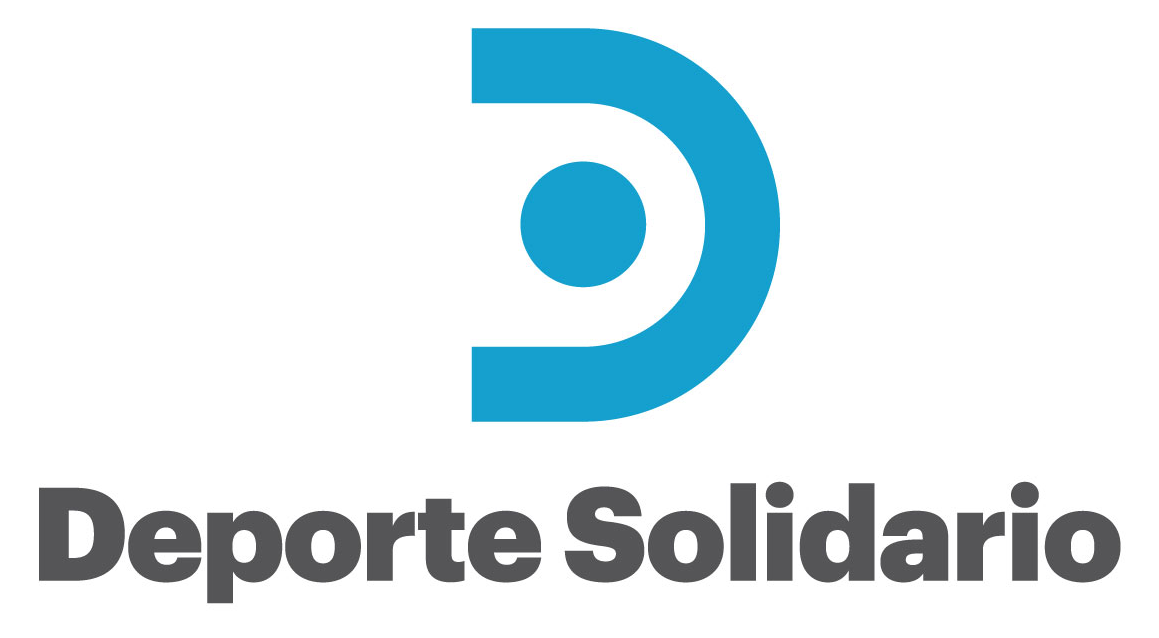 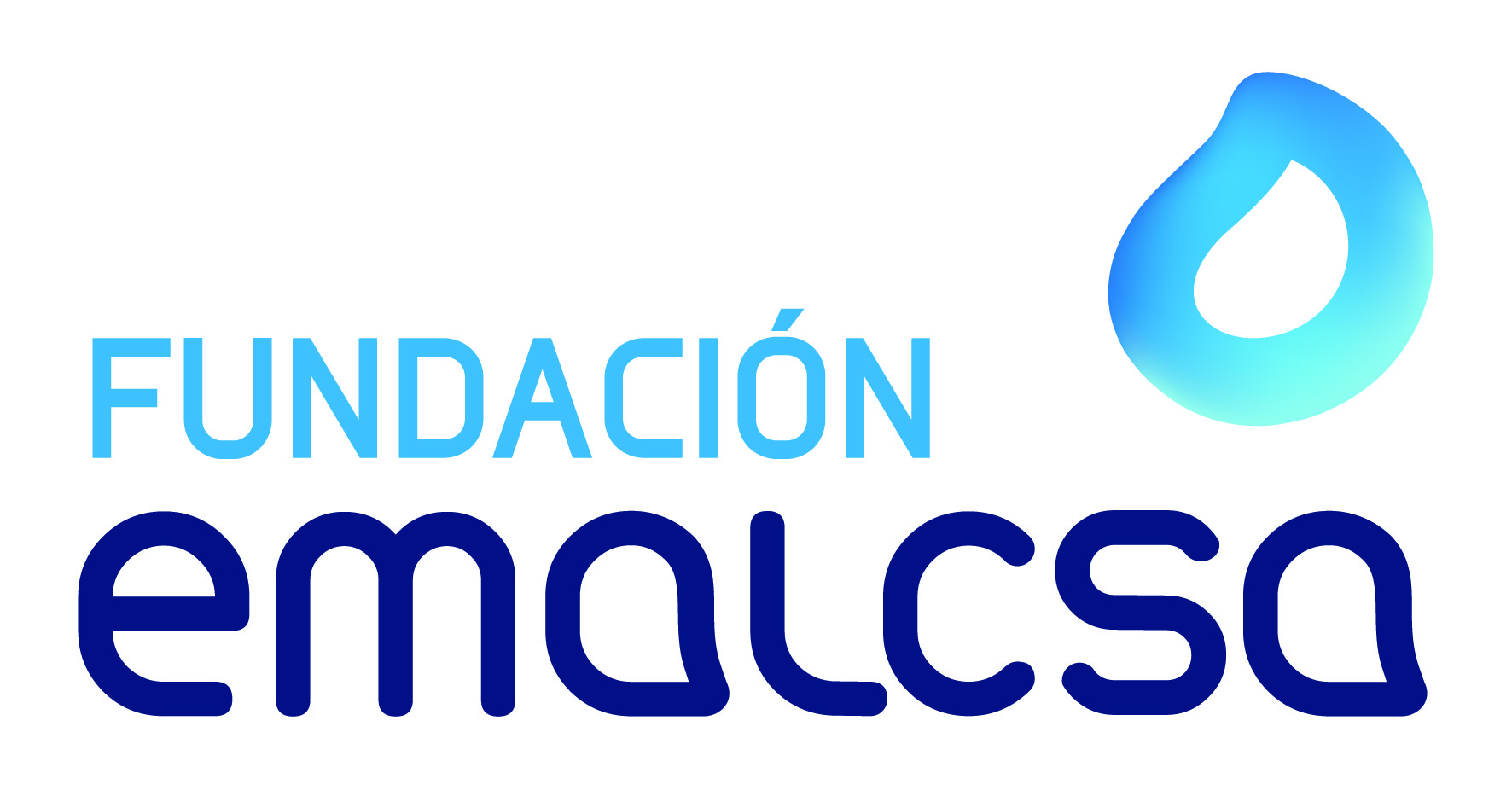 